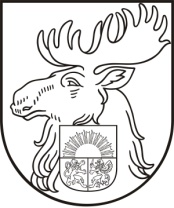 ___________________________________________________________________________________            Reģ. Nr. 90000074738; Mazajā ceļā 2, Jelgavā, LV–3001; tālrunis 63023768, 63080181, fakss 63080181, e-pasts - makslas@izglitiba.jelgava.lvAPSTIPRINĀTSar Jelgavas Mākslas skolas direktores                                                       2020. gada 11.maija  rīkojumu Nr.1-10/20- pdJelgavāGrozījumi Jelgavas Mākslas skolas 2018. gada15.maija   noteikumos ,, Mācību sasniegumu vērtēšanas noteikumi ‘’Izdoti saskaņā ar Valsts pārvaldes iekārtas likuma 72. panta pirmās daļas 2. PunktuJelgavas Mākslas skolas nolikuma I nodaļas 1.5 punktu, IV nodaļas  4.6 punktu          Grozījumi veikti ņemot vērā Ministru kabineta 2020. gada 12. marta rīkojumu „Par ārkārtējās situācijasizsludināšanu”[https://likumi.lv/ta/id/313191] līdz 12. maijam izglītības process Latvijā notiek attālināti visos izglītības posmos. Pēc 12. maija izglītības process turpināms, ievērojot valdības pieņemtos lēmumus un prioritāri nodrošinot izglītojamo drošību un veselību. 1 .Noteikumu   VI nodaļas  31.punkts - papildināts  ar 31.1. punktu .Vadot mācību procesu  attālināti semestra vērtējumu mācību priekšmetā pedagogs izliek, ņemot vērā visus semestrī iegūtos darbu vērtējumus. Ja  semestrī ir viens "nv", tad šī  semestra vērtējums var tikt samazināts par vienu balli, ja 2 un vairāk "nv", attiecīgi par 2 ballēm un vairāk . Attālināto mācību semestri ir iespējams beigt ar ieskaiti( i ).        2. Noteikumu VI nodaļas 33.punkts jaunā redakcijā :         Vērtējumu mācību priekšmetā gadā pedagogs izliek ņemot vērā pirmā un otrā semestra vērtējumu. 7.klasē papildus ņem vērā iestādes noteikto mācību gada pārbaudes darbu vērtējumu .3. Noteikumu VII  nodaļa papildināta ar 36.punktu . Attālinātajā mācību procesā noslēguma darbi tiek iesniegti elektroniski prezentācijas veidā. Vērtējumu izliek darba vadītājs, konsultējoties ar skolas administrāciju.Direktore  Anda Stankeviča